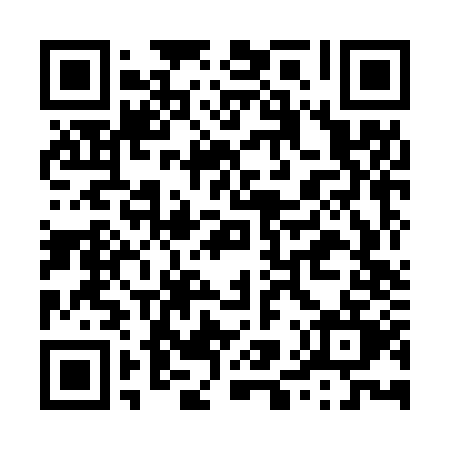 Prayer times for Nova Friburgo, BrazilWed 1 May 2024 - Fri 31 May 2024High Latitude Method: NonePrayer Calculation Method: Muslim World LeagueAsar Calculation Method: ShafiPrayer times provided by https://www.salahtimes.comDateDayFajrSunriseDhuhrAsrMaghribIsha1Wed4:536:0911:473:015:256:372Thu4:536:1011:473:015:246:363Fri4:546:1011:473:005:246:364Sat4:546:1011:473:005:236:355Sun4:546:1111:472:595:236:356Mon4:556:1111:472:595:226:347Tue4:556:1211:472:585:226:348Wed4:556:1211:472:585:216:339Thu4:566:1311:472:585:206:3310Fri4:566:1311:472:575:206:3311Sat4:566:1311:472:575:196:3212Sun4:576:1411:472:575:196:3213Mon4:576:1411:472:565:196:3214Tue4:576:1511:472:565:186:3115Wed4:586:1511:472:565:186:3116Thu4:586:1611:472:555:176:3117Fri4:586:1611:472:555:176:3018Sat4:596:1711:472:555:176:3019Sun4:596:1711:472:555:166:3020Mon4:596:1711:472:545:166:3021Tue5:006:1811:472:545:166:2922Wed5:006:1811:472:545:156:2923Thu5:006:1911:472:545:156:2924Fri5:016:1911:472:545:156:2925Sat5:016:2011:472:535:156:2926Sun5:016:2011:472:535:146:2927Mon5:026:2011:472:535:146:2928Tue5:026:2111:482:535:146:2829Wed5:026:2111:482:535:146:2830Thu5:036:2211:482:535:146:2831Fri5:036:2211:482:535:146:28